Division VIII of Title 5 of the California Code of RegulationsProposed Amendments to Title 5 of the California Code of Regulations Pertaining to the Single Induction Experience for New TeachersFinal Statement of ReasonsPublic ProblemThere is no change to the public problem information since the original submission of the Initial Statement of Reasons. Purpose of Proposed ActionThere is no change from the original purpose of the proposed action in the Initial Statement of Reasons.Consideration of AlternativesThe Commission has determined that no reasonable alternative considered by the agency or that has otherwise been identified and brought to the attention of the agency would be more effective in carrying out the purpose for which the action is proposed, would be as effective and less burdensome to affected private persons than the proposed action, or would be more cost­ effective to affected private persons and equally effective in implementing the statutory policy or other provision of law.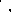 Mandated CostsThese proposed regulations will not impose a mandate on local agencies or school districts.15-day NoticeThe modifications to the proposed regulations are described in the 15-day Notice, and the 15-day Notice is incorporated by reference herein. The modifications were approved by the Commission at the February 7, 2019 Commission meeting as part of the Consent Agenda. No public comments were received during the 15-day Notice period pertaining to the modifications.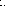 Updated Tally of ResponsesThe Commission received the following written responses to the public announcement during the 45-day comment period:Support 				Opposition0 organizational opinions 		0 organizational opinions0 personal opinion 			0 personal opinionsOral Comments Received During the Public Hearing in Support: 0Oral Comments Received During the Public Hearing in Opposition: 0Total Written Responses to 15-Day Notice: 0Grand Total of Responses: 0